
The building designed by Thomas Phifer accessible to the public for the first time, along with spacious galleries with selected works from the collection of the Museum of Modern Art in Warsaw, concerts by Polish and foreign talent, performances, a film marathon in the new cinema, a parade, lectures and architectural excursions, tours of the building, a busy agenda of public and educational events, and finally the 16th edition of the Warsaw Under Construction festival. The new home of MSN Warsaw on Plac Defilad will open on 25 October 2024.The opening weekend and first few weeks of operation of the Museum of Modern Art in Warsaw in its new building will include first a presentation of large-scale sculptures and installations by artists including Alina Szapocznikow, Magdalena Abakanowicz, Monika Sosnowska, Cecilia Vicuña and Sandra Mujinga. The exhibition of works in the spaces of the specific galleries will showcase the architectural strengths of the new buildings, which will be described at the opening by the designer himself, Thomas Phifer. But first and foremost it will offer a foretaste of the exhibition planned for February 2025 of the MSN Warsaw collection built over the past 20 years. Mayor of Warsaw Rafał Trzaskowski has personally invited to the opening of the museum’s new building: “Varsovians! Soon we will meet in the new building of MSN Warsaw on Plac Defilad. We are still installing the lighting and floors, but in a few months, on 25 October to be exact, this amazing building will be filled with art—works by Alina Szapocznikow, Magdalena Abakanowicz, Edward Dwurnik, and many more. See you soon at the new MSN Warsaw!”MSN Warsaw director Joanna Mytkowska said: “Over a decade of effort by the museum team and many other individuals and communities will finally reach its happy conclusion! The new MSN Warsaw building will open to the public, offering an open space for encounters and debates in an environment of functional architecture, superb galleries for temporary exhibitions, and an international collection of contemporary art within the very centre of Warsaw.”The new building will be a forum open and accessible to all, a site for encounters integrating various initiatives, cultural institutions, NGOs and creative communities. Located in the new centre, at the heart of the city, at the intersection of numerous urban paths, it will also offer visitors countless ways of spending free time, from viewing exhibitions to participation in workshops for children and adults, and examining the archives of contemporary artists. The social potential of the MSN Warsaw headquarters will be evident from the very first weeks following the opening. It is no accident that the green forum and the immediately adjacent glassed-in ground floor of the museum, including the auditorium, educational rooms, book store, café and other spaces, will be the site for the 16th edition of Warsaw Under Construction. Every year the festival addresses issues of architecture and shared urban space. The upcoming edition, titled Unbeautiful Museums, focuses on the roles that can be filled today by contemporary cultural institutions, as well as the history of Plac Defilad and ul. Marszałkowska—spaces for everyday life which the museum will share with Warsaw residents from 25 October onward.The Museum of Modern Art in Warsaw occupies nearly 20,000 m2 of space, including over 4,000 m2 of exhibition area on the first and second upper floors, where areas have also been designed with panoramic windows opening onto ul. Marszałkowska and the southern portion of Plac Defilad. Another distinctive feature of the building designed by Thomas Phifer is the spacious and spectacular stairway, which Varsovians have already had a chance to admire thanks to the work of photographers on the construction site. The new home of MSN Warsaw will open to visitors in October. Meanwhile, the last exhibition at the Museum on the Vistula before the move will open on 5 April 2024. A Tiger Came into the Garden: Art of Maria Prymachenko is being developed in close cooperation with the artist’s heirs and the Andrey Sheptytsky National Museum in Lviv.The opening of the permanent home of the Museum of Modern Art in Warsaw planned for 25 October would not be possible without the support of the City of Warsaw and partners EY (patron of MSN Warsaw) and DZP (legal partner of MSN Warsaw).Construction of the museum is financed by the City of Warsaw. The general contractor for the building is Warbud SA. The museum was designed by the New York-based Thomas Phifer and Partners in cooperation with Warsaw architects APA Wojciechowski sp. z o.o., while technical constructions and installations were designed by Buro Happold. The contract engineer is a consortium of Ecm Group Polska sp. z o.o. and Portico Project Management sp. z o.o., and MSN Warsaw’s legal adviser for the project is KKLW Kurzyński Łyszyk Wierzbicki sp.k. Media contact:Przemek Rydzewski | przemek.rydzewski@artmuseum.pl | +48 502 064 567Press kit:prasa.artmuseum.pl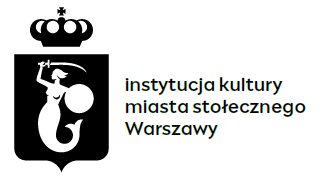 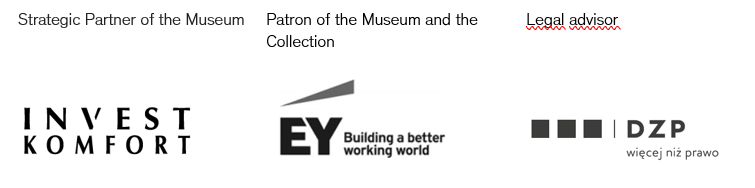 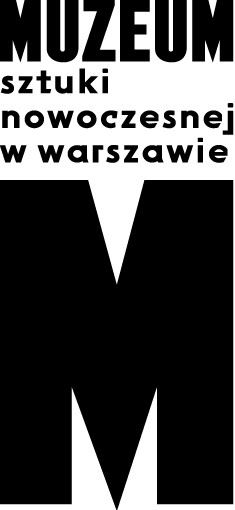 PRESS INFO, 21.03.2024MSN Warsaw opens its new home 
on 25 October 2024